 Thematic Research Training 2018-2019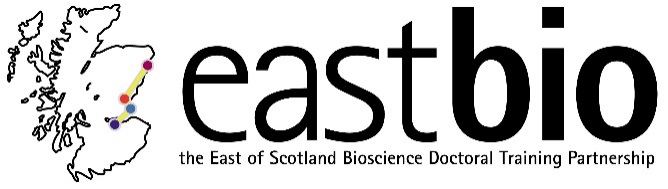 Artificial Intelligence/ Machine Learning (AI/ML) groupChair: Dr Ramon GrimaMeetings’ format: a theoretical tutorial followed by a practical hands-on workshopSession 1: “An Introduction to Supervised and Unsupervised Learning Methods for Biologists using Python”Session 2: “Deep Artificial Neural Networks and their application in biology” (TBC)Session 3: “Bayesian approaches to ML”Session 4: “ML for image processing”Session leaders (local organisers)Dr Ramon Grima; professor Manfred AuerRamon.Grima@ed.ac.ukmanfred.auer@ed.ac.ukRandeep Samrar.samra@sms.ed.ac.ukSession leaders (local organisers)Host Supervisors:Dr Ramon Grima, Dr Edward WallaceRamon.Grima@ed.ac.ukEdward.Wallace@ed.ac.ukStudent(s) name:Student(s) email:Session leaders (local organisers)Host Supervisors:Dr Ramon Grima, Dr Edward Wallace and professor Manfred AuerRamon.Grima@ed.ac.ukEdward.Wallace@ed.ac.ukmanfred.auer@ed.ac.ukStudent(s) name:Student(s) email:Session leaders (local organisers)Host Supervisors:Dr Ramon Grima, Dr Edward Wallace and professor Manfred AuerRamon.Grima@ed.ac.ukEdward.Wallace@ed.ac.ukmanfred.auer@ed.ac.ukStudent(s) name:Student(s) email:Programme available.Date: 14 December 2018, 10:30-17:30Location: Edinburgh, King's Buildings, G.69 Joseph BlackProgramme TBC.Date: February 2019Location: Programme TBC.Date: April 2019Location: EdinburghProgramme TBC.Date: June 2019Location: Edinburgh